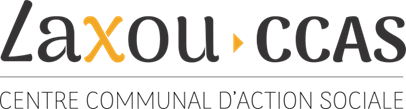 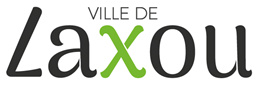 BULLETIN D’INSCRIPTIONFAISONS CAUSETTENOM……………………………………………Prénom…………………………………………………… ADRESSE :N°…………………rue……………………………………………54520 LAXOU Téléphone fixe ……/……/……/……/………………Portable ……/……/……/……/……. Courriel : …………………………………….Personne à contacter en cas de besoinNOM……………………………………………Prénom…………………………………………………… ADRESSE :N°…………………rue……………………………………………54520 LAXOU Téléphone fixe ……/……/……/……/…….                              Portable ……/……/……/……/……. Courriel : …………………………………….Fréquence des rendez-vous téléphoniques :󠆻 Une fois par semaine󠆻 Une fois par mois 󠆻󠆻 Deux fois par mois 󠆻Si vous avez des préférences pour le moment de l'appel, merci de les indiquer :Jour(s) …………………………………………………………………………………………………………………..…………………………………………………………………………………………………………………..Heure(s) ………………………………………………………………………………………………………………………………Pour plus d’informations, contacter le Centre Social Communal au 03 83 90 86 86Bulletin d’inscription à retourner auCentre Social communal, 1 place de l’Europe - 54520 LAXOU ou au ccas@laxou.fr